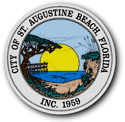 AGENDAMUNICIPAL CODE ENFORCEMENT BOARD MEETINGWEDNESDAY, MAY 25TH, 2022, 2:00 P.M.CITY OF ST. AUGUSTINE BEACH, 2200 A1A SOUTH, ST. AUGUSTINE BEACH, FL 32080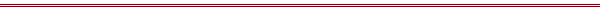 CALL TO ORDERPLEDGE OF ALLEGIANCEROLL CALLAPPROVAL OF MINUTES OF APRIL 27TH, 2022 MEETING NEW BUSINESSPer Section 11.03.03 of the City of St. Augustine Beach Land Development Regulations, the election of officers, consisting of a chairperson and vice-chairperson who shall serve for terms of one (1) year with no limitation on the number of consecutive terms in the same office, will take place every year as the first order of business at the regularly scheduled meeting for the month of April (or the next regularly scheduled meeting). Notice to Appear issued to Johnson Debra (Liv), property owner of parcel 1702700000 for notice of violation Florida Building Code 2020 7th Edition Sec 105.1- Permit Requirements OLD BUSINESSPUBLIC COMMENT BOARD COMMENTADJOURNMENTNOTICES TO THE PUBLIC* * * * * * * *In accordance with the Americans with Disabilities Act, persons needing a special accommodation to participate in this proceeding should contact the City Manager’s Office no later than seven days prior to the proceeding at the address provided above, or telephone 904-471-2122, or email sabadmin@cityofsab.orgFor more information on any of the above agenda items, please call the City of St. Augustine Beach Building and Zoning Department at 904-471-8758.  The agenda material containing background information for this meeting is available on a CD upon request at the City Manager’s office for a $5.00  fee. Adobe Acrobat Reader will be needed to open the file.